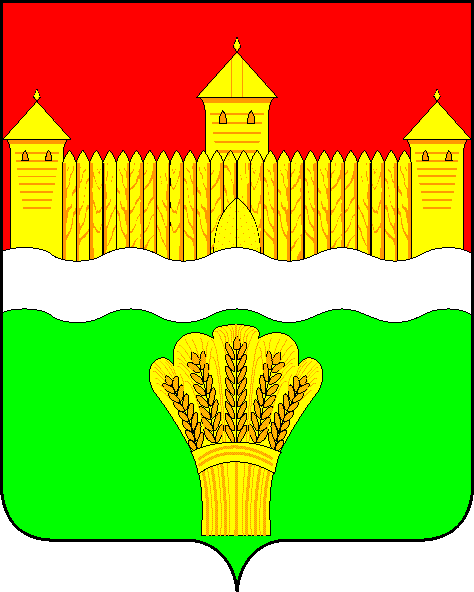 КЕМЕРОВСКАЯ ОБЛАСТЬ - КУЗБАСССОВЕТ НАРОДНЫХ ДЕПУТАТОВКЕМЕРОВСКОГО МУНИЦИПАЛЬНОГО ОКРУГАПЕРВОГО СОЗЫВАСЕССИЯ № 38РЕШЕНИЕот «31» марта 2022 г. № 568г. КемеровоОб избрании заместителя председателя Контрольно-счетной палаты Кемеровского муниципального округа    В соответствии Федеральным законом от 07.02.2011 № 6-ФЗ «Об общих принципах организации и деятельности контрольно-счетных органов субъектов Российской Федерации и муниципальных образований», Уставом Кемеровского муниципального округа, Регламентом Совета народных депутатов Кемеровского муниципального округа, Совет народных депутатов Кемеровского муниципального округа РЕШИЛ:          1. Назначить на должность заместителя председателя Контрольно-счетной палаты Кемеровского муниципального округа Плотникову Анну Александровну.2. Опубликовать настоящее решение в газете «Заря», официальном сетевом издании «Электронный бюллетень администрации Кемеровского муниципального округа» и официальном сайте Совета народных депутатов Кемеровского муниципального округа в информационно-телекоммуникационной сети «Интернет».3. Контроль за исполнением решения возложить на Евдокимова Н.Я. – председателя комитета по бюджету, налогам и предпринимательству.4. Настоящее решение вступает в силу со дня его официального опубликования.Председатель Совета народных депутатовКемеровского муниципального округа                                          В.В. ХарлановичГлава округа                                                                                       М.В. Коляденко